Муниципальное бюджетное общеобразовательное учреждение «Средняя общеобразовательная казачья кадетская школа села Знаменка»Нерчинский район, Забайкальский крайУрок окружающего мира«Органы зрения и слуха»3 класс УМК «Гармония»Составила учитель начальных классов Хаустова Татьяна Александровна2016 годЦель: создание  дидактических условий для формирования знаний об органах чувств и их гигиенеЗадачи: -формировать знания об органах чувств человека как источниках информации об окружающем мире, научные представления о механизме их работы;- продолжить формирование умений соотносить вербальную информацию со схематическим рисунком, анализировать учебный текст и составлять к нему план ответа;- воспитывать  бережное отношение к своему здоровью, прививать навыки соблюдения правил личной гигиены для сохранения здоровья органов чувств.Оборудование: проектор, компьютер, макеты глаза и уха, модель барабанной перепонки (труба, воздушный шар), фонарик, презентация, музыка, карточки с заданиями для работы в группах, схема «органы чувств», таблицы с изображением строения органов чувств.Ход урока Цель этапа Деятельность ученика Организационный момент, 1-2 минОрганизационный момент, 1-2 минОрганизационный момент, 1-2 мин-Добрый день, разрешите представиться – Татьяна Александровна. Я рада нашей первой встрече,
Я к ней готовилась, ждала.
Вперёд отправимся к удаче,
Отбросим лишние слова.
Мы сегодня будем наблюдать,
Выводы делать и рассуждать.
А чтобы урок пошел каждому впрок,
Активно в работу включайся, дружок!Включение  учащихся в деятельность на личностно- значимом уровне.Приветствуют учителя и друг друга, организуют свое рабочее место, положительный эмоциональный настрой на урок (Л)Актуализация знаний  и индивидуальное затруднение в деятельности, 2-3 мин Актуализация знаний  и индивидуальное затруднение в деятельности, 2-3 мин Актуализация знаний  и индивидуальное затруднение в деятельности, 2-3 мин -На прошлых уроках вы узнали, из чего состоит организм человека, чтобы приступить к изучению новой темы, давайте вспомним, какие системы органов в нем функционируют. Предлагаю разделиться на 6 групп и проанализировать записи. К каким системам относятся перечисленные органы? Название лишних  органов расположите на доске. 1 группа: Гортань, трахея, бронхи, легкое, носовая полость, глаз - органы дыхания2 группа: Сердце, кровеносные сосуды, ухо -  органы кровообращения3 группа: Пищевод, желудок, печень, кишечник, нос- органы пищеварения 4 группа: Почки, мочеточники, мочевой пузырь, язык - органы очистки организма5 группа: кости скелета, суставы, связки, глаз – опорно-двигательная система;6 группа: головной мозг, нервы, кожа – нервная система.- Название  каких органов  вы посчитали лишними? (глаза, уши, нос, язык, кожа – размещают записи на доске)Вспомнить, какие органы чувств есть у человека, назвать какие органы входят в их работуОсуществляют анализ объектов, синтез как составление целого из частей, находят ошибки (П)Устанавливают причинно-следственные связи (П)Вступают в учебное сотрудничество с одноклассниками, осуществляют совместную работу в группах (Р)Контролируют выполнение действий, вносят необходимые коррективы (Р)Выявление причины затруднения и постановки цели деятельности, 1-2 минВыявление причины затруднения и постановки цели деятельности, 1-2 минВыявление причины затруднения и постановки цели деятельности, 1-2 мин- Какой общей темой можно объединить данные слова? (органы чувств)- Какую информацию об окружающем мире они могут передать в головной мозг? (в центре слов помещаются слова «головной мозг»)- Какие органы чувств дают нам наибольшую информацию об окружающем мире?  (вывешивается на доске тема урока «Органы зрения и слуха») -Сформулируйте тему урока. - Что вы знаете об этих органах?-Что бы вы хотели узнать об этих органах? Определить познавательные задачи – что можно увидеть глазами, каково их строение; что можно узнать об окружающем мире благодаря слуху, каково строение уха.Ставят и  осознают учебно-познавательную задачу: обобщить и расширить знания о работе органов зрения и слуха (П)Повторим….Изучим ….
Узнаем….Расширим….  4.  Построение проекта выхода из затруднения,   20-25  мин  4.  Построение проекта выхода из затруднения,   20-25  мин  4.  Построение проекта выхода из затруднения,   20-25  мин4.1. Органы зрения,10 – 13 мин- Давайте закроем глазки. Какой  предмет у меня в руках? - Что мы узнаем об окружающем мире благодаря зрению? (цвет, размер, форму, где расположен предмет) - Повернитесь к соседу по парте и рассмотрите внимательно его глаза.- Поработайте в парах: в печатной тетради в задании №31, стр. 19 вам нужно подписать название частей глаза. - Если возникнут затруднения, используйте материал учебника на стр. 53.- Давайте проверим, как вы выполнили задание. Соедините слова справа с их расположением в глазе. (В левой части экрана изображение глаза, справа записи - ресницы, брови, веки, радужная оболочка, зрачок, роговица, хрусталик, сетчатка, зрительный нерв. Ученики показывают и называют части глаза)- Какую функцию выполняют брови, веки, ресницы? (стр. 53, 1 абзац)(Если не поймут вопроса спросить - для чего вокруг глаз ресницы? (защищают глаза от попадания соринок)) -Для чего мы моргаем? (чтобы смачивать слезами роговицу, когда боимся попадания чего-либо в глаза)- Для чего закрываются веки, когда мы спим? (чтобы отдохнули мышцы век, отдыхал мозг – к нему не поступает информация) - Для чего закрываются веки, когда щуримся? (помогаем зрачку справиться с регулированием силы света, поступающего на глаз)- Какие слова остались не задействованы? (хрусталик, сетчатка, зрительный нерв)- Почему? (находятся внутри глаза)- Покажите строение глаза на макете.- Давайте рассмотрим, как работают глаза (стр. 53, 2 абзац)- Благодаря чему человек может видеть?(чувствительным нервным волокнам, расположенным на сетчатке)- А теперь небольшое задание на внимательность: рассмотрите рисунок и ответьте на вопросы:а) какой из кругов, расположенных в центре больше?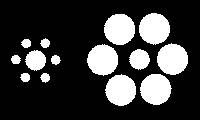 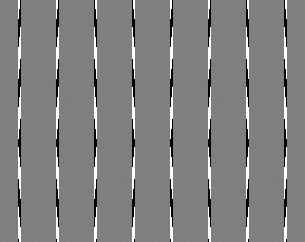 б) Что вы можете сказать о линиях?  - Почему так решили?- Как можно себя проверить?- Неужели вас глаза обманули?- На самом деле глаза вас не обманывают, а вот мозг при переработке информации может иногда ошибаться.(демонстрирует несколько картинок обмана зрения)Самостоятельное изучение нового материалаОсуществляют  поиск информации, необходимой для решения учебных задач из материалов учебника, собственных наблюдений (П)Проводят самонаблюдения за работой органов чувств, оценивают свои способности видеть Анализируют рисунки-схемы, объясняют с  их  помощью строение органов чувств, процесс передачи информации в головной мозг нервными волокнами (П)Используют готовые модели для изучения строения органов чувств (П)Вступают в учебное сотрудничество с учителем и одноклассниками, осуществляют учебное сотрудничество (К)Проверяют обманы зренияОценивают свое знание и незнание, предлагают собственные способы решения (Р)ФИЗМИНУТКА (на фоне  музыки)Глазки вправо, глазки влево,И по кругу проведем.Быстро – быстро поморгаемИ немножко отдохнем.Посмотри на кончик носаИ в «межбровье» посмотри.Круг, квадрат и треугольникПо три раза повтори.Глазки закрываем,Медленно вдыхаем.А на выдохе опятьГлазки заставляй моргать.А сейчас расслабилисьНа места отправились.Осознают личную ответственность за свое здоровье (Л)4.2.      Органы слуха, 10-13 мин - Глазки отдыхали, а какой орган чувств работал?-А теперь предположите, каким был бы мир без звуков? Ладонями  закройте ушки. - Давайте узнаем, как работает ухо.  Для этого поработаем с рисунком-схемой и текстом стр. 55.- Покажите части органов слуха на макете.- Объясните с помощью макета, как мы слышим звуки.(Колебания воздуха достигают ушной раковины - слуховой канал - барабанная перепонка – слуховые косточки  -  улитка – слуховой нерв – мозг)А теперь, чтобы проверить остроту вашего слуха, скажите шепотом друг другу добрые слова. Но так, чтобы другие не слышали. Знаете ли вы, что массаж ушных раковин – активизируют деятельность мозгаПознакомить с работой и строением органа слуха Учить строить высказывания, слушать Проводят самонаблюдения за работой органов чувств, оценивают свои способности  слышатьРаботают со схемами, указывают части органов слуха (понимают информацию, представленную в схематической форме)При  работе с учебной статьей выделяют новые знания, новые понятия, объясняют их сущность, соотносят информацию, представленную в словесной, иллюстративной и схематической форме (П)5.  Самостоятельная работа, 5- 7 мин - Зрительные ощущения и ощущения звука формируются в головном мозге. Давайте закроем один глаз, а теперь закроем одно ухо. Зачем человеку нужны два глаза (чтобы изображение было объемным с. 52), два уха? (чтобы определять, откуда приходят звуки с. 55). - Может ли человек  полноценно жить, имея нарушения зрения или слуха?   Если зрение и слух это ценность, а ценности нужно беречь предлагаю  выполнить мини-проекты – разработать памятки:1 группа – какие правила надо выполнять, чтобы беречь глаза2 группа - правила ухода за глазами (правила гигиены)3 группа - какие правила надо выполнять, чтобы беречь уши4 группа - правила ухода за ушами (правила гигиены)К сожалению не все  обладают этой ценностью в полной мере и есть люди с нарушениями зрения и слуха, поэтому нам нужно подумать какую помощь можно им оказывать.5 группа - какую им помощь можно оказывать с нарушением зрения6 группа – чем помощь можно оказывать с нарушением слуха(Учитель направляет работу групп, раздает рисунки, фонарик, модель барабанной перепонки)Воспитывать   бережное отношение к своему здоровью, прививать навыки соблюдения правил личной гигиены для сохранения здоровья органов чувств.Привлекать  к соблюдению морально-этических норм общения с людьми, имеющими нарушение здоровьяСоставляют правила безопасного поведения и ухода за органами чувствОсознают личную ответственность за свое здоровье (Л)Обсуждают,  как надо относиться к людям с нарушением здоровья, какую помощь можно им оказывать 6. Итог урока,  2-3 мин- Какую цель мы поставили в начале урока?-Нам удалось достичь результатов?Выберите и закончите любое из предложений:Было трудно…У меня получилось…Меня удивило…Мне захотелось…Я смог….После сегодняшнего урока я расскажу дома, что …ВЫСТАВЛЕНИЕ ОЦЕНОКД/З стр. 16, задания 32, 33 или наше сегодняшнее  исследование не закончено, есть очень много вопросов, и ответов на них вы пока еще не знаете, Почему мы плачем, когда режем лук?Кто такие дальтоники? Можно ли им водить автомобиль?Какие приборы увеличивают возможности глаз? Какой размер зрачка у совы?Какую форму и цвет имеет радужная оболочка глаз кошки? Есть  ресницы и веки?Мерзнут ли глаза?Видят ли летучие мыши в темноте? Как они ориентируются?Как тренируют орган равновесия космонавты?Подберите рисунки на внимательность, суть которых – обман зрения.Приведите примеры животных, у которых очень хороший слух. - Думайте, чувствуйте, фантазируйте, анализируйте, исследуйте, философствуйте – живите!!! Урок закончен, спасибо! Оценка результатов деятельностиОсознанно и произвольно строят речевые высказыванияАдекватно оценивают результаты учебной деятельности, осознавая причины неуспеха (Р)Проявляют инициативу в поиске и сборе информации (К)